Общество с ограниченной ответственностью «Судостроительный комплекс «Звезда» 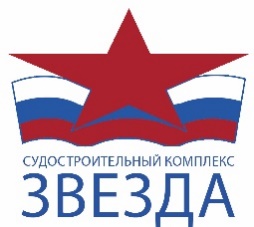 (ООО «ССК «Звезда»)Адрес: 692801, Россия, Приморский край, г. Большой Камень, ул. Степана Лебедева, д. 1.Тел.: 8 (42335) 4-11-75. Email: sskzvezda@sskzvezda.ruОГРН 1152503000539, ИНН/КПП 2503032517/250301001, ОКПО 39884009Анонс предстоящей процедуры закупки                                                  №150/22-А от 06.05.2022Уважаемые коллеги!Информируем Вас о том, что Общество с ограниченной ответственностью «Судостроительный комплекс «Звезда» планирует проведение закупочной процедуры на поставку безрельсовой передаточной (высокоманевровой) тележки, согласно Техническому заданию (Приложение №1).Основные сведения о процедуре закупки: Требования к предмету закупки:Базис поставки: Обеспечение Поставщиком доставки Товара непосредственно до местонахождения Грузополучателя.Валюта закупочной процедуры:Российский рубль.Требования к условиям оплаты:Стороны применяют следующий порядок оплаты стоимости Товара: В случае, если Поставщик не является субъектом малого и среднего предпринимательства:Первый платеж в размере 80 % (восемьдесят процентов) от общей стоимости поставляемого Товара, производится Покупателем прямым банковским переводом в течение 45 (сорока пяти) календарных дней, но не ранее, чем через 30 (тридцать) календарных дней по факту поставки всего Товара в Место приемки, с даты подписания обеими Сторонами Товарной накладной (форма ТОРГ – 12) или универсального передаточного документа (УПД), при наличии выставленного счета Поставщика, согласованного по содержанию с Покупателем, счета-фактуры (при необходимости), а также подписанного обеими Сторонами Акта приемки Товара.Платеж в размере 15 % (пятнадцати процентов) от общей стоимости поставляемого Товара, производится Покупателем в течение 45 (сорока пяти) календарных дней, но не ранее, чем через 30 (тридцать) календарных дней по факту завершения всех Услуг/Работ с даты подписания Акта о выполнении Услуг/Работ, на основании ранее подписанной обеими Сторонами товарной накладной (ТОРГ-12) или универсального передаточного документа (УПД), при наличии выставленных Поставщиком счета на оплату, согласованного по содержанию с Покупателем, и счета-фактуры на Товар (при необходимости). Платёж 100 % (сто процентов) стоимости Услуг/Работ, производится Покупателем в течение 45 (сорока пяти) календарных дней, но не ранее, чем через 30 (тридцать) календарных дней с даты подписания Акта о выполнении Услуг/Работ, при наличии выставленных Поставщиком счета на оплату, согласованного по содержанию с Покупателем и счета-фактуры на выполненные Услуги/Работы.Платеж в размере 5 % (пяти процентов) от общей стоимости поставляемого Товара, производится Покупателем в течение 45 (сорока пяти) календарных дней, но не ранее, чем через 30 (тридцать)  календарных дней по факту завершения всех Услуг/Работ с даты подписания Акта о выполнении Услуг/Работ, на основании ранее подписанной обеими Сторонами товарной накладной (ТОРГ-12) или универсального передаточного документа (УПД), при наличии выставленных Поставщиком счета на оплату, согласованного по содержанию с Покупателем, и счета-фактуры на Товар (при необходимости), а также при условии приемки Покупателем оригинала Банковской гарантии исполнения гарантийных обязательств. При этом Стороны согласовали условие, что если Поставщик не предоставил Банковскую гарантию исполнения гарантийных обязательств, оплата Покупателем 5 % (пяти процентов) от общей стоимости Товара, производится в течение 45 (сорока пяти) календарных дней по истечению гарантийного срока на Товар при наличии подписанного сторонами Акта о выполнении Услуг/Работ, подписанного обеими Сторонами Акта приемки Товара, товарной накладной (форма ТОРГ-12) или универсального передаточного документа (УПД), а также выставленного счета Поставщика, согласованного по содержанию с Покупателем.Удержание стоимости товара в размере 5% (пяти процентов) согласно настоящего пункта (в случае не предоставления банковской гарантии) является гарантийным удержанием, т.е. способом обеспечения гарантийных обязательств Поставщика по Договору на гарантийный период. Гарантийное удержание является альтернативой обеспечения обязательств Поставщика по Договору на гарантийный период в виде банковской гарантии исполнения гарантийных обязательств.В случае, если Поставщик является субъектом малого и среднего предпринимательства:Первый платеж в размере 80 % (восемьдесят процентов) от общей стоимости поставляемого Товара, производится Покупателем прямым банковским переводом в течение 15 (пятнадцати) рабочих дней по факту поставки всего Товара в Место приемки, с даты подписания обеими Сторонами Товарной накладной (форма ТОРГ – 12) или универсального передаточного документа (УПД), при наличии выставленного счета Поставщика, согласованного по содержанию с Покупателем, счета-фактуры (при необходимости), а также подписанного обеими Сторонами Акта приемки Товара.Платеж в размере 15 % (пятнадцати процентов) от общей стоимости поставляемого Товара, производится Покупателем в течение 7 (семи) рабочих дней, по факту завершения всех Услуг/Работ с даты подписания Акта о выполнении Услуг/Работ, на основании ранее подписанной обеими Сторонами товарной накладной (ТОРГ-12) или универсального передаточного документа (УПД), при наличии выставленных Поставщиком счета на оплату, согласованного по содержанию с Покупателем, и счета-фактуры на Товар (при необходимости). Платёж 100 % (сто процентов) стоимости Услуг/Работ, производится Покупателем в течение 15 (семи) рабочих дней с даты подписания Акта о выполнении Услуг/Работ, при наличии выставленных Поставщиком счета на оплату, согласованного по содержанию с Покупателем и счета-фактуры на выполненные Услуги/Работы.Платеж в размере 5 % (пяти процентов) от общей стоимости поставляемого Товара, производится Покупателем в течение 7 (семи) рабочих дней по факту завершения всех Услуг/Работ с даты подписания Акта о выполнении Услуг/Работ, на основании ранее подписанной обеими Сторонами товарной накладной (ТОРГ-12) или универсального передаточного документа (УПД), при наличии выставленных Поставщиком счета на оплату, согласованного по содержанию с Покупателем, и счета-фактуры на Товар (при необходимости), а также при условии приемки Покупателем оригинала Банковской гарантии исполнения гарантийных обязательств. При этом Стороны согласовали условие, что если Поставщик не предоставил Банковскую гарантию исполнения гарантийных обязательств, оплата Покупателем 5 % (пяти процентов) от общей стоимости Товара, производится в течение 7 (семи) рабочих дней по истечению гарантийного срока на Товар при наличии подписанного сторонами Акта о выполнении Услуг/Работ, подписанного обеими Сторонами Акта приемки Товара, товарной накладной (форма ТОРГ-12) или универсального передаточного документа (УПД), а также выставленного счета Поставщика, согласованного по содержанию с Покупателем.Удержание стоимости товара в размере 5% (пяти процентов) согласно настоящего пункта (в случае не предоставления банковской гарантии) является гарантийным удержанием, т.е. способом обеспечения гарантийных обязательств Поставщика по Договору на гарантийный период. Гарантийное удержание является альтернативой обеспечения обязательств Поставщика по Договору на гарантийный период в виде банковской гарантии исполнения гарантийных обязательств.Порядок расчетов:Расчеты по настоящему Договору осуществляются в рамках проекта «Создание судостроительного комплекса «Звезда».В случае, если сумма цен всех договоров, ранее заключенных Поставщиком по проекту «Создание судостроительного комплекса «Звезда», включая Цену настоящего Договора, превышает 3 000 000,00 (Три миллиона) рублей 00 копеек (с учетом НДС), и/или Поставщик не является лицензированным (сертифицированным) производителем материалов и оборудования, а также учрежденной таким производителем организацией, осуществляющей реализацию материалов и оборудования, расчеты по Договору осуществляются исключительно с использованием отдельного банковского счета, открытого в Банке «ВБРР» (АО).Для осуществления расчетов по настоящему Договору Поставщик обязан открыть отдельный банковский счет в Банке «ВБРР» (АО) и заключить с Банком «ВБРР» (АО) дополнительное соглашение к Договору банковского счета, устанавливающее порядок осуществления расходных операций по расчетным счетам исполнителей, соответствующий требованиям, предъявляемым к отдельным счетам.Поставщик обязан осуществлять расчеты по настоящему Договору (расчеты с Покупателем и оплата расходов, связанных с выполнением обязательств Поставщика по настоящему Договору) исключительно с использованием отдельных банковских счетов, открытых в Банке «ВБРР» (АО).Поставщик обязан предоставлять Банку «ВБРР» (АО) сведения о привлекаемых им в рамках исполнения обязательств по настоящему Договору Исполнителях (полное наименование, местонахождение (почтовый адрес), телефоны руководителя и главного бухгалтера, идентификационный номер налогоплательщика и код причины поставки на учет). Под Исполнителями понимаются субподрядчики, а также другие юридические и/или физические лица, выполняющие работы (поставляющие Товары, оказывающие Услуги) на суммы более 3 000 000 (трех миллионов) рублей (с учетом НДС) в рамках исполнения обязательств по настоящему Договору.В соответствии с Положением ООО «ССК «Звезда» «О закупке товаров, работ, услуг» от 20.08.2021 г.  № П2-07 П-0005 версия 4.00 настоящий анонс размещается в целях:корректного определения плановых цен на поставки материально-технических ресурсов;повышения осведомленности рынка о предстоящей процедуре закупки;проведения анализа и изучения возможностей рынка по удовлетворению потребности Заказчика через получение обратной связи от поставщиков относительно параметров предстоящей процедуры закупки, включая получение информации о стоимости закупки, об аналогах и имеющихся на рынке инновационных технологиях.Прошу Вас ознакомиться с техническим заданием и плановыми требованиями к закупочной процедуре. В случае Вашей заинтересованности и возможности организации поставки, соответствующей техническому заданию и требованиям закупки, прошу Вас предоставить на ЭТП «Фабрикант» следующие заполненные документы:- Сравнительную таблицу технических характеристик и комплектности поставки безрельсовой передаточной (высокоманевровой) тележки (Приложение № 1 Технического задания); - Коммерческое предложение на поставку безрельсовой передаточной (высокоманевровой) тележки (Приложение № 2 Анонса предстоящей процедуры закупки).Настоящий анонс не является официальным документом, объявляющим о начале процедуры закупки. Отказ от проведения анонсированных процедур закупок не может быть основанием для претензий со стороны Поставщиков.Информация, представленная Поставщиком в ответ на размещение анонса, не должно рассматриваться в качестве предложений для заключения договора.По организационным и техническим вопросам прошу обращаться:Лушников Алексей ЮрьевичЭлектронная почта: LushnikovAYU@sskzvezda.ru Контактный телефон: + 7 (42335) 4-00-00 доб. 70-541Дополнительная контактная информация:Теплоухов Сергей ВладиславовичЭлектронная почта: TeploukhovSV@sskzvezda.ru                                                               Приложения:Приложение № 1 Техническое задание и приложения к нему на 10 л. в 1 экз.Приложение № 2 Коммерческое предложение на 1 л. в 1 экз.Приложение № 1 к Анонсу предстоящей процедуры закупки№150/22-А от 06.05.2022Техническое заданиеТехническое задание на поставку безрельсовой передаточной (высокоманевровой) тележкиСпецификация4. Приложения к техническому заданию: Техническое задание включает в себя следующие приложения:1. Приложение № 1 – Исходные технические требования на поставку безрельсовой передаточной (высокоманевровой) тележки на 5 л. в 1 экз.2. Приложение № 2 – Сравнительная таблица технических характеристик и комплектности безрельсовой передаточной (высокоманевровой) тележки на 4 л. в 1 экз.Приложение № 1 к Техническому заданию ИСХОДНЫЕ ТЕХНИЧЕСКИЕ ТРЕБОВАНИЯна поставку безрельсовой передаточной (высокоманевровой) тележкиПриложение № 2 к Техническому заданию Сравнительная таблица технических характеристик и комплектностипоставки безрельсовой передаточной (высокоманевровой) тележкиПредмет закупки*Указывается наименование тип, модель, марка, название завода-изготовителя/производителя Оборудования, страна происхождения товара**Необходимо указать фактические значения технических характеристик и гарантийного срока предлагаемого Оборудования Приложение № 2 к Анонсу предстоящей процедуры закупки№150/22-А от 06.05.2022Коммерческое предложение на поставку безрельсовой передаточной (высокоманевровой) тележкиНаименование организации:ИНН (или иной идентификационный номер):Наименование предмета закупки:Коммерческое предложение на поставку безрельсовой передаточной (высокоманевровой) тележки___________________________________(подпись, М.П.)___________________________________(фамилия, имя, отчество подписавшего, должность)Способ закупки:Аукцион в электронной формеНаименование электронной площадки:Извещение и документация о закупке будет размещена на ЭТП «Росэлторг», ЕИС, сайте закупок ПАО «НК «Роснефть»Форма закупкиОткрытая, одноэтапная с одновременной подачей частей заявок, в электронной форме (на ЭТП)№ п/пНаименование поставляемых товаров и выполняемых услуг/работСроки поставки Оборудования и оказания услуг/работЕд. измеренияОбъем1Поставка безрельсовой передаточной (высокоманевровой) тележкиВ течение 10 (десяти) месяцев с даты подписания Договоракомпл.1Дата начала и дата, время окончания подачи технико-коммерческих предложенийДата и время начала подачи технико-коммерческих предложений «06» мая 2022г.  Дата и время окончания подачи технико-коммерческих предложений «19» мая 2022г. до «17 ч : 00 м» время местное№ п/пОКВЭД-2/ ОКПД-2Наименование и краткие характеристики товара (работ, услуг)Единицы измеренияКол-во128.22/28.22.18.390Безрельсовая передаточная (высокоманевровая) тележкакомплект1ИТОГОкомплект1ЛОТЛОТ111. Продукция должна соответствовать следующим требованиям к безопасности, качеству, техническим характеристикам, функциональным характеристикам (потребительским свойствам), к размерам, объему, комплектации, упаковке, отгрузке качеству функционирования, срокам поставки; требованиям к составу, результатам, месту, условиям и срокам (периодам) выполнения работ/оказания услуг (при закупке работ, услуг и т.п.):2. Участник закупки (и/или предприятие-изготовитель) должен обеспечить выполнение следующих требований в отношении гарантийных обязательств и условиям обслуживания (гарантийный срок, объем предоставления гарантий, расходы на эксплуатацию и гарантийное обслуживание и т.п.):№Наименование оборудованияКол-во, компл.1Безрельсовая передаточная (высокоманевровая) тележка                                          1Раздел 1.  Технические характеристикиРаздел 1.  Технические характеристикиРаздел 1.  Технические характеристикиРаздел 1.  Технические характеристикиРаздел 1.  Технические характеристикиНазначениеНазначениеНазначениеНазначениеНазначение2Безрельсовая передаточная (высокоманевровая) тележка предназначена для передачи (транспортировки) корпусных деталей, отдельных секций и узлов судна из первого во второй пролет цеха криволинейных блоков. Категория пожарной опасности помещения – «Г».Безрельсовая передаточная (высокоманевровая) тележка предназначена для передачи (транспортировки) корпусных деталей, отдельных секций и узлов судна из первого во второй пролет цеха криволинейных блоков. Категория пожарной опасности помещения – «Г».Безрельсовая передаточная (высокоманевровая) тележка предназначена для передачи (транспортировки) корпусных деталей, отдельных секций и узлов судна из первого во второй пролет цеха криволинейных блоков. Категория пожарной опасности помещения – «Г».Безрельсовая передаточная (высокоманевровая) тележка предназначена для передачи (транспортировки) корпусных деталей, отдельных секций и узлов судна из первого во второй пролет цеха криволинейных блоков. Категория пожарной опасности помещения – «Г».ОписаниеОписаниеОписаниеОписаниеОписание3В конструкции необходимо предусмотреть максимальный уровень стандартных, унифицированных, заимствованных сборочных единиц и деталей. Материалы, использованные для изготовления оборудования, должны иметь сертификаты, характеризующие химический состав, механические свойства и результаты необходимых испытаний материалов.Тележка должна представлять собой металлическую платформу с закрепленными на ней ходовыми балками. Рама тележки должна быть обшита листом, в котором должны быть предусмотрены технологические люки для обслуживания механизмов тележки. На верхнем стальном листе должно быть нанесено рифление с целью избежать произвольного скольжения груза по поверхности. В балках смонтированы ходовые колеса. Ходовые электродвигатели должны быть оснащены стояночным тормозом и датчиком оборотов. Каждый колесный узел должен быть оснащен приводом поворота, на не менее ±110 град. Максимальная скорость привода поворота определяется изготовителем и должна обеспечивать маневрирование на максимальной скорости движения. Регулировка скорости перемещения изделия должна быть бесступенчатой. Управление тележкой должно осуществляться с помощью пульта радиоуправления и выносного пульта на гибком кабеле длиной не менее 2 метров.Пульты должны быть оснащены ключом-маркой и аварийной кнопкой для обеспечения безопасности при проведении работ.Конструкция тележки должна предусматривать возможность быстрого доступа для проведения технического обслуживания аккумуляторных батарей (далее – АКБ). Данные о состоянии АКБ должны быть доступны оператору и отображаться на пульте управления.В конструкции необходимо предусмотреть максимальный уровень стандартных, унифицированных, заимствованных сборочных единиц и деталей. Материалы, использованные для изготовления оборудования, должны иметь сертификаты, характеризующие химический состав, механические свойства и результаты необходимых испытаний материалов.Тележка должна представлять собой металлическую платформу с закрепленными на ней ходовыми балками. Рама тележки должна быть обшита листом, в котором должны быть предусмотрены технологические люки для обслуживания механизмов тележки. На верхнем стальном листе должно быть нанесено рифление с целью избежать произвольного скольжения груза по поверхности. В балках смонтированы ходовые колеса. Ходовые электродвигатели должны быть оснащены стояночным тормозом и датчиком оборотов. Каждый колесный узел должен быть оснащен приводом поворота, на не менее ±110 град. Максимальная скорость привода поворота определяется изготовителем и должна обеспечивать маневрирование на максимальной скорости движения. Регулировка скорости перемещения изделия должна быть бесступенчатой. Управление тележкой должно осуществляться с помощью пульта радиоуправления и выносного пульта на гибком кабеле длиной не менее 2 метров.Пульты должны быть оснащены ключом-маркой и аварийной кнопкой для обеспечения безопасности при проведении работ.Конструкция тележки должна предусматривать возможность быстрого доступа для проведения технического обслуживания аккумуляторных батарей (далее – АКБ). Данные о состоянии АКБ должны быть доступны оператору и отображаться на пульте управления.В конструкции необходимо предусмотреть максимальный уровень стандартных, унифицированных, заимствованных сборочных единиц и деталей. Материалы, использованные для изготовления оборудования, должны иметь сертификаты, характеризующие химический состав, механические свойства и результаты необходимых испытаний материалов.Тележка должна представлять собой металлическую платформу с закрепленными на ней ходовыми балками. Рама тележки должна быть обшита листом, в котором должны быть предусмотрены технологические люки для обслуживания механизмов тележки. На верхнем стальном листе должно быть нанесено рифление с целью избежать произвольного скольжения груза по поверхности. В балках смонтированы ходовые колеса. Ходовые электродвигатели должны быть оснащены стояночным тормозом и датчиком оборотов. Каждый колесный узел должен быть оснащен приводом поворота, на не менее ±110 град. Максимальная скорость привода поворота определяется изготовителем и должна обеспечивать маневрирование на максимальной скорости движения. Регулировка скорости перемещения изделия должна быть бесступенчатой. Управление тележкой должно осуществляться с помощью пульта радиоуправления и выносного пульта на гибком кабеле длиной не менее 2 метров.Пульты должны быть оснащены ключом-маркой и аварийной кнопкой для обеспечения безопасности при проведении работ.Конструкция тележки должна предусматривать возможность быстрого доступа для проведения технического обслуживания аккумуляторных батарей (далее – АКБ). Данные о состоянии АКБ должны быть доступны оператору и отображаться на пульте управления.В конструкции необходимо предусмотреть максимальный уровень стандартных, унифицированных, заимствованных сборочных единиц и деталей. Материалы, использованные для изготовления оборудования, должны иметь сертификаты, характеризующие химический состав, механические свойства и результаты необходимых испытаний материалов.Тележка должна представлять собой металлическую платформу с закрепленными на ней ходовыми балками. Рама тележки должна быть обшита листом, в котором должны быть предусмотрены технологические люки для обслуживания механизмов тележки. На верхнем стальном листе должно быть нанесено рифление с целью избежать произвольного скольжения груза по поверхности. В балках смонтированы ходовые колеса. Ходовые электродвигатели должны быть оснащены стояночным тормозом и датчиком оборотов. Каждый колесный узел должен быть оснащен приводом поворота, на не менее ±110 град. Максимальная скорость привода поворота определяется изготовителем и должна обеспечивать маневрирование на максимальной скорости движения. Регулировка скорости перемещения изделия должна быть бесступенчатой. Управление тележкой должно осуществляться с помощью пульта радиоуправления и выносного пульта на гибком кабеле длиной не менее 2 метров.Пульты должны быть оснащены ключом-маркой и аварийной кнопкой для обеспечения безопасности при проведении работ.Конструкция тележки должна предусматривать возможность быстрого доступа для проведения технического обслуживания аккумуляторных батарей (далее – АКБ). Данные о состоянии АКБ должны быть доступны оператору и отображаться на пульте управления.Технические характеристикиТехнические характеристикиТехнические характеристикиТехнические характеристикиТехнические характеристики№ п/пНаименованиеТребованиеЕд. изм.Значение4Грузоподъемностьне менеетонн205Длина тележкине менеемм80006Ширина тележкине болеемм40007Высота тележкине болеемм9008Межосевое расстояниене болеемм65009Количество колесных подвесокточношт.указывает Поставщик10Количество поворотных осейточно-указывает Поставщик11Угол поворота осине менееград.±11012Специфика шинточнотипне повреждающие покрытие пола13Допускаемая нагрузка на колесо (без груза)не болеет/м22,514Допускаемая нагрузка на колесо (с грузом)не болеет/м27,515Скорость передвижения тележкине менеем/мин516Максимальный угол наклона поверхностине более%517Масса тележкине болеетонн918Привод передвиженияточнотипэлектрич.19Тип питанияточнотипАКБ, необслуживаемая20Система управления (основная)точно-Пульт дистанционного управления21Система управления (резервная)точно-Выносной пульт на гибком кабеле22Длина гибкого электрокабеля для выносного пультане менеем223Зарядное устройство для АКБточнотипАвтоматическое с функцией исключающей перезаряд24Время заряда АКБ от 20% до 100%не болеечас525Напряжение питания зарядного устройстваточноВ400 ±10%26Возможность неполного подзаряда АКБ без потери емкоститочно-естьКлиматические условия района эксплуатацииКлиматические условия района эксплуатацииКлиматические условия района эксплуатацииКлиматические условия района эксплуатацииКлиматические условия района эксплуатации27Климатическое исполнение по ГОСТ 15150-69точно-У28Категория размещения по ГОСТ 15150-69точно-4 (закрытое помещение)29Категория помещения по взрывопожарной и пожарной безопасноститочно-Г30Температура эксплуатации (минимальная)не более°C-1031Температура эксплуатации (максимальная)не менее°C+4032Сейсмичность района установкиточнобалл633Относительная влажность (среднегодовое значение)не менее%60Системы безопасности и сигнализацииСистемы безопасности и сигнализацииСистемы безопасности и сигнализацииСистемы безопасности и сигнализацииСистемы безопасности и сигнализации34Ограничитель грузоподъёмности. Предупреждение и остановка движения по защите от перегрузкиточно-есть35Система управления для обеспечения безопасного передвижения без столкновений с технологическим оборудованием (Система противостолкновения)точно-есть36Ключ-марка на пульте дистанционного управленияточно-есть37Кнопки аварийной остановки на тележке и пульте дистанционного управленияточно-есть38Сигнальные огни (проблесковые маячки)точно-есть39Звуковая сигнализацияточно-естьДополнительные требования ЗаказчикаДополнительные требования ЗаказчикаДополнительные требования ЗаказчикаДополнительные требования ЗаказчикаДополнительные требования Заказчика40Безрельсовая передаточная (высокоманевровая) тележка должна иметь маркировочную табличку. Маркировочная табличка должна указывать: завод-изготовитель, номер чертежа оборудования, заводской номер, дату изготовления, грузоподъемность.Безрельсовая передаточная (высокоманевровая) тележка должна иметь маркировочную табличку. Маркировочная табличка должна указывать: завод-изготовитель, номер чертежа оборудования, заводской номер, дату изготовления, грузоподъемность.Безрельсовая передаточная (высокоманевровая) тележка должна иметь маркировочную табличку. Маркировочная табличка должна указывать: завод-изготовитель, номер чертежа оборудования, заводской номер, дату изготовления, грузоподъемность.есть41Дополнительная аккумуляторная батарея для пульта дистанционного управленияДополнительная аккумуляторная батарея для пульта дистанционного управленияДополнительная аккумуляторная батарея для пульта дистанционного управленияестьОкраска и отделкаОкраска и отделкаОкраска и отделкаОкраска и отделкаОкраска и отделка42Окраска компонентов должна соответствовать ГОСТ Р 12.4.026-2015. «Система стандартов безопасности труда. Цвета сигнальные, знаки безопасности и разметка сигнальная. Назначение и правила применения. Общие технические требования и характеристики. Методы испытаний».точно-есть43Нанесение сигнальной маркировки, размер и стиль логотипа, а также место установки заводских маркировочных табличек.точно-Согласовывается с Заказчиком в обязательном порядкеТребование к ЗИП для каждой единицы оборудования и вспомогательного оборудованияТребование к ЗИП для каждой единицы оборудования и вспомогательного оборудованияТребование к ЗИП для каждой единицы оборудования и вспомогательного оборудованияТребование к ЗИП для каждой единицы оборудования и вспомогательного оборудованияТребование к ЗИП для каждой единицы оборудования и вспомогательного оборудования44Комплект запасных частей, инструмента и приспособлений в достаточном количестве для обслуживания Оборудования согласно паспорту/ руководству пользователя/ других регламентирующих документов завода-изготовителя на Оборудование.точно-входит45Комплект быстроизнашивающихся и запасных частей для Оборудования в достаточном количестве, обеспечивающем работу в течении гарантийного срока согласно паспорту/ руководству пользователя/ других регламентирующих документов завода-изготовителя на Оборудованиеточно-входит46Срок годности запасных частей, инструмента и приспособлений, расходных материалов и быстроизнашивающихся деталей на момент поставки не может быть меньше гарантийного срока на Оборудование и вспомогательное оборудование.точно-естьТребования к сроку гарантииТребования к сроку гарантииТребования к сроку гарантииТребования к сроку гарантииТребования к сроку гарантии47Гарантийный срок эксплуатации Оборудования составляет не менее 12 месяцев или 4000 моточасов с даты ввода в эксплуатацию, согласно техническому паспорту оборудования. Датой ввода в эксплуатацию является дата подписания Сторонами Акта о выполнении Услуг/Работ.Гарантийный срок эксплуатации Оборудования составляет не менее 12 месяцев или 4000 моточасов с даты ввода в эксплуатацию, согласно техническому паспорту оборудования. Датой ввода в эксплуатацию является дата подписания Сторонами Акта о выполнении Услуг/Работ.Гарантийный срок эксплуатации Оборудования составляет не менее 12 месяцев или 4000 моточасов с даты ввода в эксплуатацию, согласно техническому паспорту оборудования. Датой ввода в эксплуатацию является дата подписания Сторонами Акта о выполнении Услуг/Работ.Гарантийный срок эксплуатации Оборудования составляет не менее 12 месяцев или 4000 моточасов с даты ввода в эксплуатацию, согласно техническому паспорту оборудования. Датой ввода в эксплуатацию является дата подписания Сторонами Акта о выполнении Услуг/Работ.48Поставщик гарантирует соответствие поставляемого Оборудования настоящим исходным техническим требованиям. При поставке Оборудования Поставщик представляет гарантийные талоны или аналогичные документы с указанием заводских номеров оборудования и их гарантийного периода.Поставщик гарантирует соответствие поставляемого Оборудования настоящим исходным техническим требованиям. При поставке Оборудования Поставщик представляет гарантийные талоны или аналогичные документы с указанием заводских номеров оборудования и их гарантийного периода.Поставщик гарантирует соответствие поставляемого Оборудования настоящим исходным техническим требованиям. При поставке Оборудования Поставщик представляет гарантийные талоны или аналогичные документы с указанием заводских номеров оборудования и их гарантийного периода.Поставщик гарантирует соответствие поставляемого Оборудования настоящим исходным техническим требованиям. При поставке Оборудования Поставщик представляет гарантийные талоны или аналогичные документы с указанием заводских номеров оборудования и их гарантийного периода.Требования по качеству оборудования/ вспомогательного оборудованияТребования по качеству оборудования/ вспомогательного оборудованияТребования по качеству оборудования/ вспомогательного оборудованияТребования по качеству оборудования/ вспомогательного оборудованияТребования по качеству оборудования/ вспомогательного оборудования49Поставщик обязан поставить новое оборудование и вспомогательное оборудование производящееся серийно (не выставочное/ не находившееся в использовании у Поставщика и/ или у третьих лиц), не подвергавшееся ранее ремонту (модернизации или восстановлению), которое не должно находиться в залоге, под арестом или под иным обременением и произведенное не ранее 2021 г., отвечающее требованиям настоящего Технического задания.Поставщик обязан поставить новое оборудование и вспомогательное оборудование производящееся серийно (не выставочное/ не находившееся в использовании у Поставщика и/ или у третьих лиц), не подвергавшееся ранее ремонту (модернизации или восстановлению), которое не должно находиться в залоге, под арестом или под иным обременением и произведенное не ранее 2021 г., отвечающее требованиям настоящего Технического задания.Поставщик обязан поставить новое оборудование и вспомогательное оборудование производящееся серийно (не выставочное/ не находившееся в использовании у Поставщика и/ или у третьих лиц), не подвергавшееся ранее ремонту (модернизации или восстановлению), которое не должно находиться в залоге, под арестом или под иным обременением и произведенное не ранее 2021 г., отвечающее требованиям настоящего Технического задания.Поставщик обязан поставить новое оборудование и вспомогательное оборудование производящееся серийно (не выставочное/ не находившееся в использовании у Поставщика и/ или у третьих лиц), не подвергавшееся ранее ремонту (модернизации или восстановлению), которое не должно находиться в залоге, под арестом или под иным обременением и произведенное не ранее 2021 г., отвечающее требованиям настоящего Технического задания.50Технические характеристики и качество поставляемых частей (к) Оборудования(ю), комплектующих (к) Оборудования(ю) должны быть не хуже, чем характеристики самого Оборудования, и обеспечивать возможность работы/ эксплуатации Оборудования при его максимальных режимах работы/ максимальных значениях параметров работы.Технические характеристики и качество поставляемых частей (к) Оборудования(ю), комплектующих (к) Оборудования(ю) должны быть не хуже, чем характеристики самого Оборудования, и обеспечивать возможность работы/ эксплуатации Оборудования при его максимальных режимах работы/ максимальных значениях параметров работы.Технические характеристики и качество поставляемых частей (к) Оборудования(ю), комплектующих (к) Оборудования(ю) должны быть не хуже, чем характеристики самого Оборудования, и обеспечивать возможность работы/ эксплуатации Оборудования при его максимальных режимах работы/ максимальных значениях параметров работы.Технические характеристики и качество поставляемых частей (к) Оборудования(ю), комплектующих (к) Оборудования(ю) должны быть не хуже, чем характеристики самого Оборудования, и обеспечивать возможность работы/ эксплуатации Оборудования при его максимальных режимах работы/ максимальных значениях параметров работы.Иные требованияИные требованияИные требованияИные требованияИные требования51Комплект поставки/комплектация поставки должен обеспечивать достижение Оборудованием требуемых/указанных технических характеристик, даже в том случае, если какие-либо опции/детали/комплектующие не включены в п. «требования к комплектации и оснастки Оборудования», но присутствуют в требуемых/указанных технических характеристиках.Комплект поставки/комплектация поставки должен обеспечивать достижение Оборудованием требуемых/указанных технических характеристик, даже в том случае, если какие-либо опции/детали/комплектующие не включены в п. «требования к комплектации и оснастки Оборудования», но присутствуют в требуемых/указанных технических характеристиках.Комплект поставки/комплектация поставки должен обеспечивать достижение Оборудованием требуемых/указанных технических характеристик, даже в том случае, если какие-либо опции/детали/комплектующие не включены в п. «требования к комплектации и оснастки Оборудования», но присутствуют в требуемых/указанных технических характеристиках.Комплект поставки/комплектация поставки должен обеспечивать достижение Оборудованием требуемых/указанных технических характеристик, даже в том случае, если какие-либо опции/детали/комплектующие не включены в п. «требования к комплектации и оснастки Оборудования», но присутствуют в требуемых/указанных технических характеристиках.52Все программы и методики испытаний и обучения, предоставляемые Поставщиком в рамках поставки технологического оборудования, должны обеспечивать возможность проверки технических характеристик перечисленных в исходных технических требованиях, (в инструкции по эксплуатации и т.д.) в полном объеме.Все программы и методики испытаний и обучения, предоставляемые Поставщиком в рамках поставки технологического оборудования, должны обеспечивать возможность проверки технических характеристик перечисленных в исходных технических требованиях, (в инструкции по эксплуатации и т.д.) в полном объеме.Все программы и методики испытаний и обучения, предоставляемые Поставщиком в рамках поставки технологического оборудования, должны обеспечивать возможность проверки технических характеристик перечисленных в исходных технических требованиях, (в инструкции по эксплуатации и т.д.) в полном объеме.Все программы и методики испытаний и обучения, предоставляемые Поставщиком в рамках поставки технологического оборудования, должны обеспечивать возможность проверки технических характеристик перечисленных в исходных технических требованиях, (в инструкции по эксплуатации и т.д.) в полном объеме.Раздел 2. Услуги/ РаботыРаздел 2. Услуги/ РаботыРаздел 2. Услуги/ Работы№ п/пНаименованиеЗначениеУпаковка и погрузкаУпаковка и погрузкаУпаковка и погрузка1Упаковка и погрузка для обеспечения доставки Оборудования/ вспомогательного оборудования на площадку Покупателя. естьДоставкаДоставкаДоставка2Доставка Оборудования/ вспомогательного оборудования в г. Большой Камень Приморского края.естьРазгрузкаРазгрузкаРазгрузка3Разгрузка Оборудования/ вспомогательного оборудования на площадке Покупателя.естьМонтажМонтажМонтаж4Монтаж Оборудования/ вспомогательного оборудования, в соответствии с руководством по эксплуатации, включая установку оборудования в проектное положение.Входит при необходимости (необходимость указывает Поставщик)СборкаСборкаСборка5Монтаж Оборудования/ вспомогательного оборудования, в соответствии с руководством по эксплуатации, включая установку оборудования в проектное положение.Входит при необходимости (необходимость указывает Поставщик)ПодключениеПодключениеПодключение6Подключение Оборудования/ вспомогательного оборудования в соответствии с руководством по эксплуатации к  инженерным сетям Покупателя.Входит при необходимости (необходимость указывает Поставщик)Пусконаладочные работыПусконаладочные работыПусконаладочные работы7Пусконаладочные работы Оборудования/ вспомогательного оборудования.Входит при необходимости (необходимость указывает Поставщик)Приёмосдаточные испытанияПриёмосдаточные испытанияПриёмосдаточные испытания8Приёмосдаточные испытания Оборудования/ вспомогательного оборудования.входитИнструктажИнструктажИнструктаж9Инструктаж персонала Покупателя по работе, эксплуатации, обслуживанию, в том числе работе на программном обеспечении при его наличии на Оборудования/ вспомогательного оборудования.входит9.1Инструктаж по работе, эксплуатации, обслуживанию, в том числе работе на программном обеспечении при его наличии на Оборудования/ вспомогательного оборудования следующих специалистов в количестве:  есть9.2Выдача сертификатов/ удостоверений/ дипломов по успешному окончанию/ прохождению Инструктажа по работе, эксплуатации, обслуживанию, в том числе работе на программном обеспечении при его наличии на Оборудования/ вспомогательного оборудования.есть№Наименование оборудованияКол-во, компл.1Безрельсовая передаточная (высокоманевровая) тележка*                                          1Раздел 1.  Технические характеристикиРаздел 1.  Технические характеристикиРаздел 1.  Технические характеристикиРаздел 1.  Технические характеристикиРаздел 1.  Технические характеристикиФактическое значениеФактическое значениеНазначениеНазначениеНазначениеНазначениеНазначениеНазначениеНазначение1Безрельсовая передаточная (высокоманевровая) тележка предназначена для передачи (транспортировки) корпусных деталей, отдельных секций и узлов судна из первого во второй пролет цеха криволинейных блоков. Категория пожарной опасности помещения – «Г».Безрельсовая передаточная (высокоманевровая) тележка предназначена для передачи (транспортировки) корпусных деталей, отдельных секций и узлов судна из первого во второй пролет цеха криволинейных блоков. Категория пожарной опасности помещения – «Г».Безрельсовая передаточная (высокоманевровая) тележка предназначена для передачи (транспортировки) корпусных деталей, отдельных секций и узлов судна из первого во второй пролет цеха криволинейных блоков. Категория пожарной опасности помещения – «Г».Безрельсовая передаточная (высокоманевровая) тележка предназначена для передачи (транспортировки) корпусных деталей, отдельных секций и узлов судна из первого во второй пролет цеха криволинейных блоков. Категория пожарной опасности помещения – «Г».****ОписаниеОписаниеОписаниеОписаниеОписаниеОписаниеОписание2В конструкции необходимо предусмотреть максимальный уровень стандартных, унифицированных, заимствованных сборочных единиц и деталей. Материалы, использованные для изготовления оборудования, должны иметь сертификаты, характеризующие химический состав, механические свойства и результаты необходимых испытаний материалов.Тележка должна представлять собой металлическую платформу с закрепленными на ней ходовыми балками. Рама тележки должна быть обшита листом, в котором должны быть предусмотрены технологические люки для обслуживания механизмов тележки. На верхнем стальном листе должно быть нанесено рифление с целью избежать произвольного скольжения груза по поверхности. В балках смонтированы ходовые колеса. Ходовые электродвигатели должны быть оснащены стояночным тормозом и датчиком оборотов. Каждый колесный узел должен быть оснащен приводом поворота, на не менее ±110 град. Максимальная скорость привода поворота определяется изготовителем и должна обеспечивать маневрирование на максимальной скорости движения. Регулировка скорости перемещения изделия должна быть бесступенчатой. Управление тележкой должно осуществляться с помощью пульта радиоуправления и выносного пульта на гибком кабеле длиной не менее 2 метров.Пульты должны быть оснащены ключом-маркой и аварийной кнопкой для обеспечения безопасности при проведении работ.Конструкция тележки должна предусматривать возможность быстрого доступа для проведения технического обслуживания аккумуляторных батарей (далее – АКБ). Данные о состоянии АКБ должны быть доступны оператору и отображаться на пульте управления.В конструкции необходимо предусмотреть максимальный уровень стандартных, унифицированных, заимствованных сборочных единиц и деталей. Материалы, использованные для изготовления оборудования, должны иметь сертификаты, характеризующие химический состав, механические свойства и результаты необходимых испытаний материалов.Тележка должна представлять собой металлическую платформу с закрепленными на ней ходовыми балками. Рама тележки должна быть обшита листом, в котором должны быть предусмотрены технологические люки для обслуживания механизмов тележки. На верхнем стальном листе должно быть нанесено рифление с целью избежать произвольного скольжения груза по поверхности. В балках смонтированы ходовые колеса. Ходовые электродвигатели должны быть оснащены стояночным тормозом и датчиком оборотов. Каждый колесный узел должен быть оснащен приводом поворота, на не менее ±110 град. Максимальная скорость привода поворота определяется изготовителем и должна обеспечивать маневрирование на максимальной скорости движения. Регулировка скорости перемещения изделия должна быть бесступенчатой. Управление тележкой должно осуществляться с помощью пульта радиоуправления и выносного пульта на гибком кабеле длиной не менее 2 метров.Пульты должны быть оснащены ключом-маркой и аварийной кнопкой для обеспечения безопасности при проведении работ.Конструкция тележки должна предусматривать возможность быстрого доступа для проведения технического обслуживания аккумуляторных батарей (далее – АКБ). Данные о состоянии АКБ должны быть доступны оператору и отображаться на пульте управления.В конструкции необходимо предусмотреть максимальный уровень стандартных, унифицированных, заимствованных сборочных единиц и деталей. Материалы, использованные для изготовления оборудования, должны иметь сертификаты, характеризующие химический состав, механические свойства и результаты необходимых испытаний материалов.Тележка должна представлять собой металлическую платформу с закрепленными на ней ходовыми балками. Рама тележки должна быть обшита листом, в котором должны быть предусмотрены технологические люки для обслуживания механизмов тележки. На верхнем стальном листе должно быть нанесено рифление с целью избежать произвольного скольжения груза по поверхности. В балках смонтированы ходовые колеса. Ходовые электродвигатели должны быть оснащены стояночным тормозом и датчиком оборотов. Каждый колесный узел должен быть оснащен приводом поворота, на не менее ±110 град. Максимальная скорость привода поворота определяется изготовителем и должна обеспечивать маневрирование на максимальной скорости движения. Регулировка скорости перемещения изделия должна быть бесступенчатой. Управление тележкой должно осуществляться с помощью пульта радиоуправления и выносного пульта на гибком кабеле длиной не менее 2 метров.Пульты должны быть оснащены ключом-маркой и аварийной кнопкой для обеспечения безопасности при проведении работ.Конструкция тележки должна предусматривать возможность быстрого доступа для проведения технического обслуживания аккумуляторных батарей (далее – АКБ). Данные о состоянии АКБ должны быть доступны оператору и отображаться на пульте управления.В конструкции необходимо предусмотреть максимальный уровень стандартных, унифицированных, заимствованных сборочных единиц и деталей. Материалы, использованные для изготовления оборудования, должны иметь сертификаты, характеризующие химический состав, механические свойства и результаты необходимых испытаний материалов.Тележка должна представлять собой металлическую платформу с закрепленными на ней ходовыми балками. Рама тележки должна быть обшита листом, в котором должны быть предусмотрены технологические люки для обслуживания механизмов тележки. На верхнем стальном листе должно быть нанесено рифление с целью избежать произвольного скольжения груза по поверхности. В балках смонтированы ходовые колеса. Ходовые электродвигатели должны быть оснащены стояночным тормозом и датчиком оборотов. Каждый колесный узел должен быть оснащен приводом поворота, на не менее ±110 град. Максимальная скорость привода поворота определяется изготовителем и должна обеспечивать маневрирование на максимальной скорости движения. Регулировка скорости перемещения изделия должна быть бесступенчатой. Управление тележкой должно осуществляться с помощью пульта радиоуправления и выносного пульта на гибком кабеле длиной не менее 2 метров.Пульты должны быть оснащены ключом-маркой и аварийной кнопкой для обеспечения безопасности при проведении работ.Конструкция тележки должна предусматривать возможность быстрого доступа для проведения технического обслуживания аккумуляторных батарей (далее – АКБ). Данные о состоянии АКБ должны быть доступны оператору и отображаться на пульте управления.****Технические характеристикиТехнические характеристикиТехнические характеристикиТехнические характеристикиТехнические характеристикиТехнические характеристикиТехнические характеристики№ п/пНаименованиеТребованиеЕд. изм.ЗначениеЗначениеФактическое значение Участника закупки3Грузоподъемностьне менеетонн2020**4Длина тележкине менеемм80008000**5Ширина тележкине болеемм40004000**6Высота тележкине болеемм900900**7Межосевое расстояниене болеемм65006500**8Количество колесных подвесокточношт.указывает Поставщикуказывает Поставщик**9Количество поворотных осейточно-указывает Поставщикуказывает Поставщик**10Угол поворота осине менееград.±110±110**11Специфика шинточнотипне повреждающие покрытие полане повреждающие покрытие пола**12Допускаемая нагрузка на колесо (без груза)не болеет/м22,52,5**13Допускаемая нагрузка на колесо (с грузом)не болеет/м27,57,5**14Скорость передвижения тележкине менеем/мин55**15Максимальный угол наклона поверхностине более%55**16Масса тележкине болеетонн99**17Привод передвиженияточнотипэлектрич.электрич.**18Тип питанияточнотипАКБ, необслуживаемаяАКБ, необслуживаемая**19Система управления (основная)точно-Пульт дистанционного управленияПульт дистанционного управления**20Система управления (резервная)точно-Выносной пульт на гибком кабелеВыносной пульт на гибком кабеле**21Длина гибкого электрокабеля для выносного пультане менеем22**22Зарядное устройство для АКБточнотипАвтоматическое с функцией исключающей перезарядАвтоматическое с функцией исключающей перезаряд**23Время заряда АКБ от 20% до 100%не болеечас55**24Напряжение питания зарядного устройстваточноВ400 ±10%400 ±10%**25Возможность неполного подзаряда АКБ без потери емкоститочно-естьесть**Климатические условия района эксплуатацииКлиматические условия района эксплуатацииКлиматические условия района эксплуатацииКлиматические условия района эксплуатацииКлиматические условия района эксплуатацииКлиматические условия района эксплуатацииКлиматические условия района эксплуатации26Климатическое исполнение по ГОСТ 15150-69точно-УУ**27Категория размещения по ГОСТ 15150-69точно-4 (закрытое помещение)4 (закрытое помещение)**28Категория помещения по взрывопожарной и пожарной безопасноститочно-ГГ**29Температура эксплуатации (минимальная)не более°C-10-10**30Температура эксплуатации (максимальная)не менее°C+40+40**31Сейсмичность района установкиточнобалл66**32Относительная влажность (среднегодовое значение)не менее%6060**Системы безопасности и сигнализацииСистемы безопасности и сигнализацииСистемы безопасности и сигнализацииСистемы безопасности и сигнализацииСистемы безопасности и сигнализацииСистемы безопасности и сигнализацииСистемы безопасности и сигнализации33Ограничитель грузоподъёмности. Предупреждение и остановка движения по защите от перегрузкиточно-естьесть**34Система управления для обеспечения безопасного передвижения без столкновений с технологическим оборудованием (Система противостолкновения)точно-естьесть**35Ключ-марка на пульте дистанционного управленияточно-естьесть**36Кнопки аварийной остановки на тележке и пульте дистанционного управленияточно-естьесть**37Сигнальные огни (проблесковые маячки)точно-естьесть**38Звуковая сигнализацияточно-естьесть**Раздел 2. Услуги/ РаботыРаздел 2. Услуги/ РаботыРаздел 2. Услуги/ РаботыРаздел 2. Услуги/ Работы№ п/пНаименованиеЗначениеФактическое значение Участника закупкиМонтажМонтажМонтажМонтаж1Монтаж Оборудования/ вспомогательного оборудования, в соответствии с руководством по эксплуатации, включая установку оборудования в проектное положение.Входит при необходимости (необходимость указывает Поставщик)**СборкаСборкаСборкаСборка2Монтаж Оборудования/ вспомогательного оборудования, в соответствии с руководством по эксплуатации, включая установку оборудования в проектное положение.Входит при необходимости (необходимость указывает Поставщик)**ПодключениеПодключениеПодключениеПодключение3Подключение Оборудования/ вспомогательного оборудования в соответствии с руководством по эксплуатации к  инженерным сетям Покупателя.Входит при необходимости (необходимость указывает Поставщик)**Пусконаладочные работыПусконаладочные работыПусконаладочные работыПусконаладочные работы4Пусконаладочные работы Оборудования/ вспомогательного оборудования.Входит при необходимости (необходимость указывает Поставщик)**№ поз.НаименованиеКол-воМесто поставкиСрок поставкиСсылка на техническое описаниеЦена за ед. товара без НДС, руб.Стоимость товара, без НДС, руб.Сумма НДС,руб.Общая стоимость товара с НДС,руб.123456789101Основное оборудование безрельсовая передаточная (высокоманевровая) тележка12Вспомогательное оборудование3Комплектующие4Оснастка5ЗИП6Расходные материалы7Сменные/запасные части8Быстроизнашивающиеся детали9Программное обеспечение10ДругоеИТОГО стоимость товара без НДС, руб.ИТОГО стоимость товара без НДС, руб.ИТОГО стоимость товара без НДС, руб.ИТОГО стоимость товара без НДС, руб.ИТОГО стоимость товара без НДС, руб.ИТОГО стоимость товара без НДС, руб.ИТОГО стоимость товара без НДС, руб.ххНДС, руб.НДС, руб.НДС, руб.НДС, руб.НДС, руб.НДС, руб.НДС, руб.НДС, руб.хИТОГО стоимость товара (цена заявки на участие в закупке) с НДС, руб.ИТОГО стоимость товара (цена заявки на участие в закупке) с НДС, руб.ИТОГО стоимость товара (цена заявки на участие в закупке) с НДС, руб.ИТОГО стоимость товара (цена заявки на участие в закупке) с НДС, руб.ИТОГО стоимость товара (цена заявки на участие в закупке) с НДС, руб.ИТОГО стоимость товара (цена заявки на участие в закупке) с НДС, руб.ИТОГО стоимость товара (цена заявки на участие в закупке) с НДС, руб.ИТОГО стоимость товара (цена заявки на участие в закупке) с НДС, руб.ИТОГО стоимость товара (цена заявки на участие в закупке) с НДС, руб.